SPREJETA BESEDILAP8_TA(2016)0489Sporazum o partnerstvu in sodelovanju med ES in Uzbekistanom ter dvostranska trgovina s tekstilom ***Odbor za mednarodno trgovinoPE589.181Zakonodajna resolucija Evropskega parlamenta z dne 14. decembra 2016 o osnutku sklepa Sveta o sklenitvi Protokola k Sporazumu o partnerstvu in sodelovanju, ki vzpostavlja partnerstvo med Evropskima skupnostma in njunimi državami članicami na eni strani ter Republiko Uzbekistan na drugi strani o spremembi Sporazuma z namenom razširitve določb Sporazuma na dvostransko trgovino s tekstilom, ob upoštevanju izteka veljavnosti dvostranskega sporazuma o tekstilu (16384/1/2010 – C7-0097/2011 – 2010/0323(NLE))(Odobritev)Evropski parlament,–	ob upoštevanju osnutka sklepa Sveta (16384/1/2010),–	ob upoštevanju osnutka protokola k Sporazumu o partnerstvu in sodelovanju, ki vzpostavlja partnerstvo med Evropskima skupnostma in njunimi državami članicami na eni strani ter Republiko Uzbekistan na drugi strani o spremembi Sporazuma z namenom razširitve določb Sporazuma na dvostransko trgovino s tekstilom, ob upoštevanju izteka veljavnosti dvostranskega sporazuma o tekstilu (16388/2010),–	ob upoštevanju prošnje za odobritev, ki jo je Svet predložil v skladu s členom 207(4) in točko (a)(v) drugega pododstavka člena 218(6) Pogodbe o delovanju Evropske unije (C7-0097/2011),–	ob upoštevanju svoje vmesne resolucije z dne 15. decembra 2011 o osnutku sklepa Sveta,–	ob upoštevanju svoje nezakonodajne resolucije z dne 14. decembra 2016 o osnutku sklepa Sveta,–	ob upoštevanju prvega in tretjega pododstavka člena 99(1), člena 99(2) in člena 108(7) Poslovnika,–	ob upoštevanju priporočila Odbora za mednarodno trgovino in mnenja Odbora za zunanje zadeve (A8-0332/2016),1.	odobri sklenitev protokola;2.	naroči svojemu predsedniku, naj stališče Parlamenta posreduje Svetu in Komisiji ter vladam in parlamentom držav članic in Republike Uzbekistan.Evropski parlament2014-2019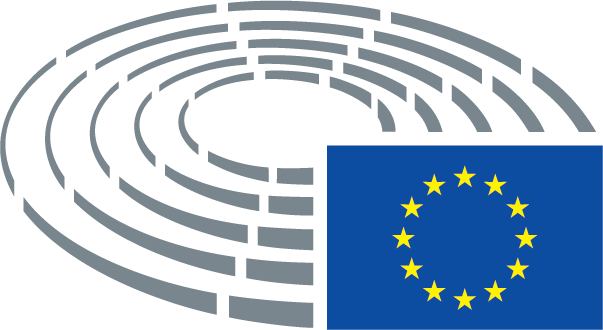 